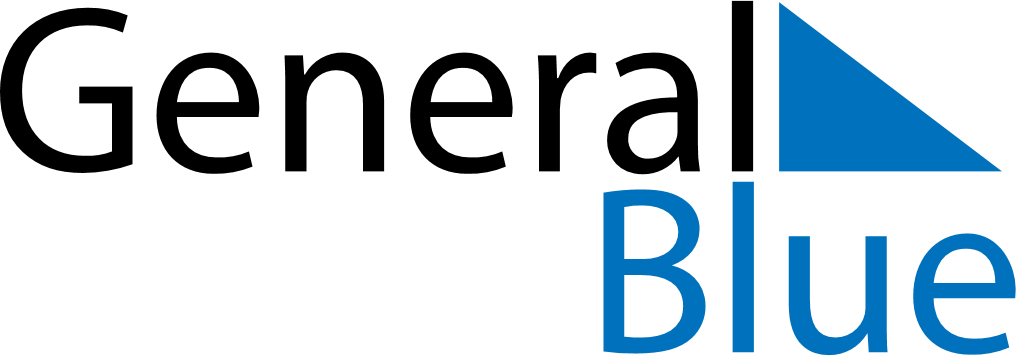 November 1848November 1848November 1848November 1848November 1848SundayMondayTuesdayWednesdayThursdayFridaySaturday123456789101112131415161718192021222324252627282930